1	مقدمةيصف هذا التقرير أنشطة الاتحاد الدولي للاتصالات ذات الصلة بالقرارات 101 و102 و133 و180 لمؤتمر المندوبين المفوضين منذ دورة المجلس لعام 2016.2	الأنشطة المتصلة بشبكات بروتوكول الإنترنت (IP) وتطوير شبكات الجيل التالي (NGN) وإنترنت المستقبل، بما في ذلك التحديات المتعلقة بالسياسات العامة والتحديات التنظيمية1.2	تواصل جميع لجان دراسات قطاع تقييس الاتصالات بالاتحاد أعمالها في مجالات مختلفة متعلقة بشبكات الجيل التالي وتطورها، وبشأن التوصيات التي تتناول شبكات المستقبل (FN). وحتى 8 فبراير 2017، تمت الموافقة على 230 توصية جديدة/ مراجعة لقطاع تقييس الاتصالات منذ 1 يونيو 2016 (انظر القائمة التفصيلية هنا)، بما في ذلك التوصية المراجعة ITU-T D.271 بشأن "مبادئ الترسيم والمحاسبة لشبكات الجيل التالي (NGN)" من لجنة الدراسات 3 لقطاع تقييس الاتصالات والتي وافقت عليها الجمعية العالمية لتقييس الاتصالات لعام 2016.2.2	واختتم الفريق المتخصص المعني بالاتصالات المتنقلة الدولية-2020 بقطاع تقييس الاتصالات دراسته الأولية لابتكارات التوصيل الشبكي اللازمة لتحقيق أهداف الأداء الطموحة لأنظمة الجيل الخامس الذكية بخمسة مشاريع معايير دولية للاتحاد (متطلبات الاتصالات المتنقلة الدولية-2020 من منظور الشبكة؛ وإطار لمعمارية شبكة الاتصالات المتنقلة الدولية-2020؛ ومتطلبات تقارب الاتصالات الثابتة والاتصالات المتنقلة الدولية-2020؛ ومتطلبات إدارة الشبكة الاتصالات المتنقلة الدولية-2020؛ وإطار إدارة الشبكة للاتصالات المتنقلة الدولية-2020)، وبأربعة مشاريع تقارير تقنية للاتحاد (تطبيق إضفاء الطابع البرمجي على شبكة الاتصالات المتنقلة الدولية-2020؛ والدمج السحابي للشبكة الموحدة في تقارب الاتصالات الثابتة والمتنقلة؛ وتطبيق التوصيل الشبكي المتمركز حول المعلومات في الاتصالات المتنقلة الدولية-2020؛ والمصطلحات والتعاريف الخاصة بالاتصالات المتنقلة الدولية-2020 في قطاع تقييس الاتصالات) لكي تعتمدها لجنته الأصلية، لجنة الدراسات 13 لقطاع تقييس الاتصالات.3.2	ووافقت لجنة الدراسات 20 لقطاع تقييس الاتصالات على ثلاث توصيات بشأن إنترنت الأشياء، وهي: ITU-T Y.4113 "متطلبات الشبكة من أجل إنترنت الأشياء" وITU-T Y.4451 "إطار الربط الشبكي للأجهزة الخاضعة لقيود في بيئات إنترنت الأشياء" و ITU-T Y.4453"إطار برمجية المواءمة لأجهزة إنترنت الأشياء".4.2	ووافقت لجنة الدراسات 12 لقطاع تقييس الاتصالات على التوصية ITU-T Y.1545.1 "إطار لمراقبة جودة الخدمة لخدمات الشبكات القائمة على بروتوكول الإنترنت" وأكملت لجنة الدراسات 12 أسرة معايير مراقبة جودة الفيديو في سلسلة توصيات قطاع تقييس الاتصالات P.1200 التي تشكل نموذجاً كاملاً للتنبؤ بالآثار المترتبة على ما يلمسه المستعمل النهائي جراء التشفيرات السمعية والفيديوية وحالات القصور الملحوظة في شبكة بروتوكول الإنترنت.5.2	ووافقت لجنة الدراسات 11 لقطاع تقييس الاتصالات على التوصية ITU-T Q.3960 الجديدة بشأن "إطار لقياس الأداء المتعلق بالإنترنت".6.2	وعُقدت الجمعية العالمية لتقييس الاتصالات (WTSA-16) في الفترة من 25 أكتوبر إلى 3 نوفمبر 2016 في الحمامات بتونس. وألغت الجمعية WTSA-16 ستة قرارات للجمعية العالمية لتقييس الاتصالات لعام 2012 (WTSA-12) وأبقت على 14 قراراً للجمعية WTSA-12 دون تغيير، وراجعت الجمعية 31 قراراً واعتمدت 16 قرارا جديداً؛ انظر أيضاً الوثيقة C17/52. وفيما يتعلق بقرارات الجمعية العالمية لتقييس الاتصالات لعام 2012 ذات الصلة بالإنترنت، فقد أبقتها الجمعية العالمية لتقييس الاتصالات لعام 2016 دون تغيير يذكر، فعلى سبيل المثال، لم تجرَ أي تغييرات على القرارات التالية للجمعية العالمية لتقييس الاتصالات لعام 2012، 47 ("أسماء ميادين المستوى الأعلى للرمز القُطري")، و48 ("أسماء الميادين الدولية (المتعددة اللغات)")، و58 ("تشجيع إنشاء أفرقة استجابة وطنية في حالات الحوادث الحاسوبية، خاصة للبلدان النامية") ولم تجرَ إلا تعديلات صياغية على قراري الجمعية العالمية لتقييس الاتصالات لعام 2012، 49 ("بروتوكول الترقيم الإلكتروني (ENUM)")، و69 ("النفاذ إلى موارد الإنترنت واستعمالها على أساس غير تمييزي")؛ وأجريت بعض التحديثات للقرار 64 للجمعية لعام 2012 ("توزيع عناوين بروتوكول الإنترنت وتسهيل الانتقال إلى الإصدار السادس لبروتوكول الإنترنت (IPv6) ونشره")، على النحو المبين في الفقرة 3 أدناه واعتُمد القرار 98 الجديد ("تعزيز تقييس إنترنت الأشياء والمدن والمجتمعات الذكية من أجل التنمية العالمية") للجمعية العالمية لتقييس الاتصالات لعام 2016. وأدخلت تعديلات إضافية على القرار 75 للجمعية العالمية لتقييس الاتصالات لعام 2012 ("مساهمة قطاع تقييس الاتصالات في تنفيذ نواتج القمة العالمية لمجتمع المعلومات، مع مراعاة خطة التنمية المستدامة لعام 2030") ليضع في اعتباره أيضاً أهداف التنمية المستدامة.7.2	وراجعت لجنة الدراسات 3 لقطاع تقييس الاتصالات التوصية ITU-T D.271 بشأن "مبادئ الترسيم والمحاسبة لشبكات الجيل التالي (NGN)" التي وافقت عليها الجمعية العالمية لتقييس الاتصالات لعام 2016.8.2	وأعدت لجنة الدراسات 3 لقطاع تقييس الاتصالات دراسة عن "الأثر الاقتصادي للخدمات المتاحة بحرية على الإنترنت"، وهي ستستخدم كنص أساسي لتقرير تقني لقطاع تقييس الاتصالات. وأعد أيضاً نص أساسي لمشروع توصية جديد بشأن الأثر الاقتصادي للخدمات المتاحة بحرية على الإنترنت.9.2	ووافقت لجنة الدراسات 13 لقطاع تقييس الاتصالات على التوصية ITU-T Y.2772 "آليات لعناصر الشبكة بدعم للتفحص المتعمق للرزم" ومشروع التوصية ITU-T Y.2773 "نماذج وقياسات الأداء من أجل التفحص المتعمق للرزم" (قيد الموافقة حالياً).10.2	ووافقت لجنة الدراسات 13 لقطاع تقييس الاتصالات على ثلاث توصيات جديدة هي: ITU-T Y.2085 "تسيير خدمة الربط الشبكي للخدمة الموزعة" وITU-T Y.2330 "متطلبات تطور شبكة الجيل التالي لدعم خدمة البيانات المجانية" و ITU-T Y.2340 "المرحلة 1 من تطور شبكات الجيل التالي – نظرة عامة" واتُفق على أربعة مشاريع توصيات بشأن الحوسبة السحابية الموثوقة وشبكات المستقبل وشبكات الجيل التالي في اجتماع لجنة الدراسات 13 في فبراير 2017، وهي: مشاريع التوصيات Y.3051 "بناء بيئة موثوقة لتكنولوجيا المعلومات والاتصالات" وY.3052 "نظرة عامة على تأهيل البنى التحتية لتكنولوجيا المعلومات والاتصالات وخدماتها للثقة" وY.2304 "تعزيز قدرة ذكاء الشبكة - المتطلبات والقدرات اللازمة لدعم الإيصال الأمثل للمحتوى المتنقل" وY.2341 "تطور شبكة الجيل التالي - متطلبات دعم خدمة مراسلات الحسابات المخوَّلة".11.2	ووضعت لجنة الدراسات 16 لقطاع تقييس الاتصالات الصيغة النهائية لمشروعي توصيتين جديدتين (قيد الموافقة حالياً): ITU-T H.763.2 "الرسوم البيانية بالمتجهات متغيرة المقاسات في خدمات تلفزيون بروتوكول الإنترنت (IPTV)" وITU-T T.621 "بنية الملف في محتوى الرسوم والصور المتحركة للاتصالات المتنقلة التفاعلية".12.2	وتواصل لجنة الدراسات 1 ولجنة الدراسات 2 لقطاع تنمية الاتصالات معالجة المسائل المتعلقة ببروتوكول الإنترنت مثل التوصيل البيني لشبكات الجيل التالي، والاتصالات الصوتية عبر بروتوكول الإنترنت (VoIP)، وتكنولوجيا النفاذ إلى الاتصالات عريضة النطاق بما في ذلك الاتصالات المتنقلة الدولية، واستراتيجيات الانتقال من الشبكات القائمة إلى شبكات الجيل التالي في البلدان النامية.13.2	وتلقى قطاع تقييس الاتصالات تقريرين جديدين عن حوادث بشأن حالات محتملة للنفاذ إلى موارد الإنترنت واستخدامها على نحو تمييزي (انظر جميع التقارير ذات الصلة على الموقع الإلكتروني الخاص بالقرار 69 للجمعية العالمية لتقييس الاتصالات). ولم يتلق مكتب تقييس الاتصالات تعليقات على أي من الحوادث التي أبلغ عنها (وحتى الآن وقعت 37 حادثة منذ عام 2009).14.2	ويواصل قطاع تنمية الاتصالات تنفيذ توصيلية الإنترنت اللاسلكية عريضة النطاق وتطوير تطبيقات تكنولوجيا المعلومات والاتصالات لتوفير نفاذ رقمي مجاني أو بتكلفة زهيدة للمدارس والمستشفيات وللسكان المحرومين من الخدمات في المناطق الريفية والمناطق النائية في بلدان منتقاة (بوروندي وبوركينا فاصو وجيبوتي وليسوتو ومالي وسوازيلاند وغيرها).15.2	واعتمد قطاع الاتصالات الراديوية التوصية ITU-R M.2083 "رؤية بشأن الاتصالات المتنقلة الدولية - الإطار والأهداف العامة للتطوير المستقبلي للاتصالات المتنقلة الدولية لعام 2020 وما بعده" والقرارين ITU-R 65 "المبادئ المتعلقة بعملية التطوير المستقبلي للاتصالات المتنقلة الدولية لعام 2020 وما بعده" وITU-R 66 "الدراسات المتعلقة بالأنظمة والتطبيقات اللاسلكية لتطوير إنترنت الأشياء".16.2	ويواصل الاتحاد الدولي للاتصالات تعاونه مع مؤسسة المبادرات الوطنية للبحوث (CNRI) ومؤسسة DONA بشأن استخدام معمارية الشيء الرقمي (DOA) - وهي معمارية متقدمة لإدارة المعلومات - باستعمال سماتها المتقدمة لإدارة الأشياء الرقمية في الاتحاد ووكالات الأمم المتحدة المعنية.3	الإصدار السادس من بروتوكول الإنترنت (IPv6)1.3	حدَّثت الجمعية العالمية لتقييس الاتصالات لعام 2016 القرار 64 بجملة أمور منها طلب إضافي جديد من مدير مكتب تقييس الاتصالات يدعوه "لدعم مكتب تنمية الاتصالات في البرنامج التدريبي ذي الصلة بالإصدار السادس لبروتوكول الإنترنت للمهندسين ومشغلي الشبكات ومقدمي المحتوى الذي من شأنه أن يعزز مهاراتهم ويطبَّق أيضاً في منظماتهم".1.1.3	وتواصل لجنتا الدراسات 2 و3 لقطاع تقييس الاتصالات بالاتحاد دراسة المنهجية وبنود العمل اللازمة لتنفيذ الأجزاء ذات الصلة من القرار 64 الصادر عن الجمعية العالمية لتقييس الاتصالات.2.3	ويتواصل العمل بشأن مشروع قاعدة الاختبار العالمية لتلفزيون بروتوكول الإنترنت القائم على الإصدار السادس من بروتوكول الإنترنت (I3GT) بين أعضاء الاتحاد وبدعم من أمانته لاختبار الجوانب المختلفة لمعايير تلفزيون بروتوكول الإنترنت لقطاع تقييس الاتصالات وتدريب المؤسسات الأكاديمية على تكنولوجيات تلفزيون بروتوكول الإنترنت الحديثة، وعرض تلفزيون بروتوكول الإنترنت المعياري على أصحاب المصلحة وأيضاً للترويج لنشر قدرات الإصدار السادس في البلدان النامية. 3.3	ويواصل مكتب تنمية الاتصالات تقديم المساعدة إلى البلدان بشأن تنفيذ سياسات الإصدار السادس من بروتوكول الإنترنت (IPv6) وسرير اختبار IPv6 على النحو الذي تطلبه الدول الأعضاء، ومثال ذلك سرير اختبار IPv6 في وسط إفريقيا؛ وورشة عمل تدريبية على IPv6 في شرق إفريقيا والجنوب الإفريقي؛ ودعم تنفيذ IPv6 في منطقة آسيا والمحيط الهادئ (أي تقديم الدعم التقني إلى كمبوديا في سبتمبر 2016 للانتقال من الإصدار الرابع (IPv4) إلى الإصدار السادس (IPv6)).3.4	وبالتشارك مع مركز معلومات شبكات آسيا والمحيط الهادئ (APNIC)، سيتولى قطاع تنمية الاتصالات، ووزارة الاقتصاد الرقمي وجمعية تايلاند، تنظيم برنامج مركز التميز في آسيا والمحيط الهادئ التابع للاتحاد الدولي للاتصالات (ITU ASP CoE) بشأن "الإنترنت وأمن البنية التحتية للإصدار السادس لبروتوكول الإنترنت" لمنطقة آسيا والمحيط الهادئ، في الفترة من 8 إلى 12 مايو 2017 في نونثابوري، تايلاند، بدعم من أكاديمية TOT. ويشكل هذا التدريب جزءاً من برنامج النفاذ عريض النطاق تحت إشراف مركز التميز في آسيا والمحيط الهادئ التابع للاتحاد.4	قضايا السياسة العامة المتصلة بالإنترنت بما في ذلك إدارة أسماء الميادين والعناوين1.4	عقد فريق العمل التابع للمجلس المعني بقضايا السياسة العامة الدولية المتعلقة بالإنترنت (CWG-Internet) اجتماعين في الفترة 13-14 أكتوبر 2016 و6-7 فبراير 2017. وأجرى أيضاً جولتين من المشاورات المفتوحة عبر شبكة الإنترنت: أ) من فبراير إلى سبتمبر 2016 بشأن "تهيئة بيئة ملائمة للنفاذ إلى الإنترنت"، وتلاهما اجتماع مشاورات مفتوحة فعلي في 11 أكتوبر 2016؛ ب) من أكتوبر 2016 إلى يناير 2017 بشأن "الجوانب الإنمائية للإنترنت"، وأعقبه اجتماع تشاوري مفتوح فعلي في 3 فبراير 2017.2.4	وشارك الاتحاد الدولي للاتصالات في اجتماعين لفريق العمل المعاد إنشاؤه المعني بالتعاون المعزز (WGEC) والتابع للجنة المعنية بتسخير العلم والتكنولوجيا لأغراض التنمية (CSTD)، يوم 30 سبتمبر 2016 وفي الفترة 26-27 يناير 2017.3.4	ويواصل الاتحاد متابعة مسألة حماية الأسماء والأسماء المختصرة للمنظمات الحكومية الدولية (IGO) في أي من الميادين العامة للمستوى الأعلى (gTLD) الجديدة، وذلك كجزء من تحالف للمنظمات الحكومية الدولية يتألف من حوالي 35 منظمة بما في ذلك منظمة التعاون والتنمية في الميدان الاقتصادي والأمم المتحدة والاتحاد البريدي العالمي ومنظمة الصحة العالمية والمنظمة العالمية للملكية الفكرية والبنك الدولي. وفي يونيو 2016، وجه الأمين العام للأمم المتحدة، بالتنسيق مع الرؤساء التنفيذيين للمنظمات الحكومية الدولية، رسالة إلى وزراء خارجية جميع الدول الأعضاء في المنظمة وعددها 193 دولة يطلب فيها مساعدتهم فيما يتعلق بحماية أسماء المنظمات الحكومية الدولية، والمختصرات المدرجة في نظام أسماء الميادين. وانضم الأمين العام للاتحاد أيضاً إلى هذا التحالف التنفيذي وأيد الأمين العام للأمم المتحدة في هذه المسألة الهامة.4.4	وتواصل لجنة الدراسات 2 لقطاع تقييس الاتصالات متابعة مسألة احتمال اللبس فيما يتعلق بأرقام خطة الترقيم ITU-T E.164 وأرقام نظام أسماء ميادين (DNS)، فيما يتعلق بتقديم Telnic، مشغّل تسجيل أسماء الميادين، لأسماء الميادين العددية بالكامل، من أجل الميدان .tel gTLD وتنتظر لجنة الدراسات 2 لقطاع تقييس الاتصالات مساهمات من أعضاء قطاع تقييس الاتصالات بعد أن وجهت نداء يطلب مساهمات في هذا الموضوع في اجتماعها المعقود في يناير 2016.5	بروتوكول الترقيم الإلكتروني (ENUM)يحتفظ قطاع تقييس الاتصالات بأحدث المعلومات بشأن بروتوكول الترقيم الإلكتروني (ENUM). ويشمل ذلك معلومات عن تفويضات البروتوكول المعتمدة وعن التجارب ذات الصلة بالبروتوكول.6	التوصيلية الدولية للإنترنت (IIC)/نقاط تبادل الإنترنت (IXP)1.6	يواصل مكتب تنمية الاتصالات تقديم المساعدة للبلدان في استحداث نقاط تبادل وطنية للإنترنت، وفي تحقيق توصيلية الإنترنت الإقليمية ذات الكفاءة والفعالية من حيث التكاليف؛ وذلك، على سبيل المثال: بوضع نموذج التوصيل البيني كأساس لإنشاء نقاط تبادل وطنية وإقليمية؛ ودعم تعزيز قدرات نقاط تبادل الإنترنت الوطنية (الجبل الأسود)، ونقاط تبادل الإنترنت الوطنية في تيمور لستي؛ ووضع منشور جديد عن "تبادل الإنترنت" بما في ذلك الطاقات المتجددة للاتصالات الريفية، وما إلى ذلك.2.6	ونظم مكتب تنمية الاتصالات "المنتدى الإقليمي الرابع بشأن التوصيلية البينية وتخفيض أسعار خدمات الاتصالات وتكاليف النفاذ إلى الإنترنت" في الفترة 12-11 أغسطس 2016 في تيغوسيغالبا، هندوراس، حيث نوقشت دراسات حالة تنفيذ نقاط تبادل الإنترنت الوطنية في الإقليم، بما في ذلك الفوائد ذات الصلة والمشاريع المستقبلية.3.6	ووافقت الجمعية العالمية لتقييس الاتصالات لعام 2016 على توصية لجنة الدراسات 3 لقطاع تقييس الاتصالات ITU-T D.52 بشأن "إقامة نقاط تبادل إقليمية للإنترنت (IXP) وتوصيلها لخفض تكاليف التوصيلية الدولية للإنترنت".4.6	وتواصل لجنة الدراسات 3 لقطاع تقييس الاتصالات العمل على التوصيلية الدولية للإنترنت، بما في ذلك التبادل بين النظراء وفق بروتوكول الإنترنت، ونقاط تبادل الحركة الإقليمية، ونماذج التكلفة، وتكلفة تقديم الخدمات.7	منتدى إدارة الإنترنت (IGF)شارك الاتحاد الدولي للاتصالات في اجتماع منتدى إدارة الإنترنت الحادي عشر الذي عقد خلال الفترة 5-9 ديسمبر 2016 في غوادالاخارا، المكسيك. وشارك الاتحاد في تنظيم ثلاثة منتديات مفتوحة: أ) مع هيئة الأمم المتحدة للمرأة بشأن تأثير تمكين المرأة على استخدام التكنولوجيا، فعرض الشراكة العالمية "سواسية" للمساواة بين الجنسين في العصر الرقمي؛ ب) مع اليونسكو بشأن "كيف يمكن استخدام التوصيلية الشاملة للجميع كمحفز لتحقيق أهداف التنمية المستدامة؟"، فشرح أعمال لجنة النطاق العريض وكيفية تناسب ذلك مع جهود الأمم المتحدة الرامية إلى تنفيذ أهداف التنمية المستدامة؛ ج) مع ميسرين آخرين لخطوط عمل القمة العالمية لمجتمع المعلومات بشأن خطوط عمل القمة العالمية لمجتمع المعلومات التي تدعم تنفيذ أهداف التنمية المستدامة من خلال المنظورات الوطنية والإقليمية والعالمية. ومثل نائب الأمين العام للاتحاد الدولي للاتصالات الاتحاد في مستهل أيام الاجتماع الرفيع المستوى الذي عقده منتدى إدارة الإنترنت عام 2016 بعنوان "تحقيق الإدماج الاجتماعي: هدف مشترك لمجتمع الإنترنت" ومراسم/جلسة افتتاح منتدى الإنترنت لعام 2016. وشارك الاتحاد أيضاً كمتحدث في حوالي 11 جلسة نظمها مختلف أصحاب المصلحة.___________المجلس 2017
جنيف، 25-15 مايو 2017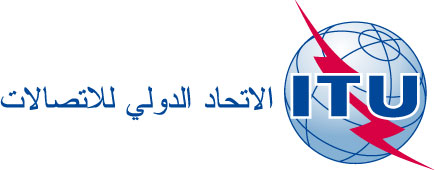 بند جدول الأعمال: PL 1.4الوثيقة C17/33-A14 مارس 2017الأصل: بالإنكليزيةتقرير من الأمين العامتقرير من الأمين العامأنشطة الات‍حاد ال‍متصلة بالإنترنت: القرارات 101 و102 و133 و180أنشطة الات‍حاد ال‍متصلة بالإنترنت: القرارات 101 و102 و133 و180ملخصيوجز هذا التقرير أنشطة الاتحاد التي أجريت منذ دورة المجلس لعام 2016 والمتصلة بالقرار 101 (المراجَع في بوسان، 2014) لمؤتمر المندوبين المفوضين: "الشبكات القائمة على بروتوكول الإنترنت"؛ والقرار 102 (المراجَع في بوسان، 2014): "دور الاتحاد الدولي للاتصالات فيما يتعلق بقضايا السياسة العامة الدولية المتصلة بالإنترنت وبإدارة موارد الإنترنت، بما في ذلك إدارة أسماء الميادين والعناوين"؛ والقرار 133 (المراجَع في بوسان، 2014): "دور إدارات الدول الأعضاء في إدارة أسماء الميادين الدولية الطابع (المتعددة اللغات)"؛ والقرار 180 (المراجَع في بوسان، 2014): "تسهيل الانتقال من الإصدار الرابع لبروتوكول الإنترنت (IPv4) إلى الإصدار السادس منه (IPv6)".الإجراء المطلوبيُدعى المجلس إلى الإحاطة علماً بالتقرير. ويدعى المجلس أيضاً إلى أن يقر إحالة التقرير مشفوعاً بالآراء المجمعة من الدول الأعضاء في المجلس والمحضر الموجز ذي الصلة ومذكرة الإرفاق – إلى الأمين العام للأمم المتحدة._________المراجعقرارات مؤتمر المندوبين المفوضين 101 و102 و133 و180 (المراجَع في بوسان، 2014)؛ قرارات المجلس 1305 (2009) و1336 (المعدل في(2015  و1344 (المعدل في(2015 ؛ قرارات الجمعية العالمية لتقييس الاتصالات أرقام 47 و48 (المراجَع في دبي، 2012) و49 و50 و52 (المراجَع في الحمامات، 2016) و58 و60 (المراجَع في دبي، 2012) و64 و69 و75 (المراجَع في الحمامات، 2016) و98 (الحمامات، 2016)؛ الهدف 4 من خطة عمل دبي بالمؤتمر العالمي لتنمية الاتصالات لعام 2014، قرارات المؤتمر العالمي لتنمية الاتصالات 20 (المراجَع في حيدر آباد، 2010) و30 و45 و63 (المراجَع في دبي، 2014)؛ وثائق المجلس C99/51 وC2000/27 وC2000/27(Add.A) وC2000/27(Add.B) وC01/EP/8 وC02/46 وC03/27 وC04/28 وC05/32 وC05/INF/10 وC06/4 وC07/42 وC08/32(Rev.1) وC09/49 وC10/13 وC11/31 وC12/28 وC13/62 وC14/40 وC15/33 وC16/33